7	examiner d'éventuels changements à apporter, et d'autres options à mettre en œuvre, en application de la Résolution 86 (Rév. Marrakech, 2002) de la Conférence de plénipotentiaires, intitulée «Procédures de publication anticipée, de coordination, de notification et d'inscription des assignations de fréquence relatives aux réseaux à satellite», conformément à la Résolution 86 (Rév.CMR-07), afin de faciliter l'utilisation rationnelle, efficace et économique des fréquences radioélectriques et des orbites associées, y compris de l'orbite des satellites géostationnaires;7(E)	Question E – Résolution relative à l'Appendice 30B du RRIntroductionLes membres de la Télécommunauté Asie-Pacifique (APT) sont favorables à la méthode unique présentée dans le Rapport de la RPC, consistant à définir des mesures spéciales, qui ne seront appliquées qu'une seule fois, en ce qui concerne la soumission reçue de la part d'une administration n'ayant aucune assignation de fréquence dans la Liste de l'Appendice 30B du RR. Les dispositions détaillées de ces mesures devront figurer dans une Résolution de la CMR, pour faciliter la tâche des administrations désireuses de fournir un service par satellite économiquement viable sur leur territoire national, comme cela était envisagé initialement lorsque le Plan d'allotissement a été élaboré en 1988.Les membres de l'APT proposent également de tenir compte des mesures ci-après dans la Résolution [ACP-A7E-AP30B] (CMR-19) de la CMR, mesures qui consistent:a)	à tenir compte du gain relatif de l'antenne de réception en liaison montante de la station spatiale correspondant à l'assignation susceptible d'être affectée à l'emplacement de la station terrienne brouilleuse dans le cadre des critères de puissance surfacique sur la liaison montante;b)	à aider les administrations ayant l'intention d'utiliser les procédures spéciales susmentionnées à mettre en place/prendre en compte ces réseaux à satellite lorsque toutes les mesures prévues dans le projet de Résolution n'ont pas permis de résoudre les problèmes d'incompatibilité en ce qui concerne les réseaux à satellite visés dans l'Appendice 30B du RR ayant une couverture mondiale/régionale, mais dont la zone de service finale est limitée à un petit nombre de pays contigus ou non contigus;c)	à prendre les mesures nécessaires pour ajouter les points a) et b) ci-dessus dans le projet de Résolution, selon qu'il convient.PropositionsAPPENDICE  30B  (RÉV.CMR-15)Dispositions et Plan associé pour le service fixe par satellite
dans les bandes 4 500-4 800 MHz, 6 725-7 025 MHz, 
10,70-10,95 GHz, 11,20-11,45 GHz et 12,75-13,25 GHzMOD	ACP/24A19A5/1ARTICLE  6     (Rév.CMR-)Procédures applicables à la conversion d'un allotissement en assignation, 
à la mise en œuvre d'un système additionnel ou à la modification 
d'une assignation figurant dans la Liste1, 2     (CMR-)Motifs:	Ajouter un projet de nouvelle Résolution applicable.ADD	ACP/24A19A5/2#50093Projet de nouvelle Résolution [ACP-A7E-AP30B] (CMR-19)Mesures additionnelles applicables aux réseaux à satellite du service fixe par satellite dans les bandes de fréquences relevant de l'Appendice 30B 
pour améliorer l'accès équitable à ces bandes de fréquencesLa Conférence mondiale des radiocommunications (Charm-el-Cheikh, 2019),considéranta)	que la CAMR Orb-88 a élaboré un Plan d'allotissement relatif à l'utilisation des bandes de fréquences 4 500-4 800 MHz, 6 725-7 025 MHz, 10,70-10,95 GHz, 11,20-11,45 GHz et 12,75-13,25 GHz;b)	que la CMR-07 a modifié le régime réglementaire régissant l'utilisation des bandes de fréquences visées au point a) du considérant ci-dessus,considérant en outrea)	les mesures réglementaires additionnelles destinées à améliorer l'accès équitable qui figurent dans la Résolution 553 (CMR-15);b)	que la Règle de procédure relative au numéro 9.6 du Règlement des radiocommunications dispose que «les dispositions des numéros 9.6 (9.7 à 9.21), 9.27 et de l'Appendice 5 visent à identifier les administrations auxquelles une demande de coordination doit être adressée, et non à établir un ordre de priorité pour le droit à une position orbitale donnée»,reconnaissanta)	que l'article 44 de la Constitution de l'UIT établit les principes fondamentaux applicables à l'utilisation du spectre des fréquences radioélectriques ainsi que de l'orbite des satellites géostationnaires et d'autres orbites, compte tenu des besoins des pays en développement;b)	que le principe «premier arrivé, premier servi» limite et parfois bloque l'accès à certaines bandes de fréquences et à certaines positions orbitales et leur utilisation;c)	que les pays en développement sont relativement désavantagés dans les négociations de coordination, pour diverses raisons, comme le manque de ressources et de connaissances spécialisées;d)	qu'aux termes de la Résolution 2 (Rév.CMR-03), il a été décidé que «l'enregistrement au Bureau des radiocommunications des assignations de fréquence pour les services de radiocommunication spatiale et l'utilisation de ces assignations ne confèrent aucune priorité permanente à tel ou tel pays ou groupe de pays et ne font en aucun cas obstacle à la création de systèmes spatiaux par d'autres pays»,reconnaissant en outrea)	qu'il ressort des renseignements communiqués par le Bureau dans le cadre des études de l'UIT-R qu'un grand nombre de soumissions au titre de l'Appendice 30B ont été reçues par le Bureau entre le 1er janvier 2013 et le 30 juin 2018 et que le tableau ci-dessous récapitule les données fournies par le Bureau dans le cadre de ces études et fait apparaître les variations du nombre de réseaux aux différentes étapes;b)	que le nombre de soumissions faites par certaines administrations au titre de l'Appendice 30B est important, ce qui n'est peut-être pas réaliste;c)	que l'utilisation de certaines combinaisons de paramètres techniques dans les soumissions (par exemple des antennes de stations spatiales de réception présentant un gain élevé) peut rendre les systèmes/soumissions extrêmement sensibles aux brouillages, de telle sorte que les soumissions ultérieures présentées aux fins de la conversion d'un allotissement en assignations avec des modifications causeront des brouillages à ces systèmes,compte tenudu fait que la plupart des soumissions au titre du § 6.1 de l'Appendice 30B ont une zone de couverture et une zone de service mondiales, qui passe généralement d'une zone de service limitée à une zone de couverture bien plus vaste au moment de la soumission au titre du § 6.17, nonobstant la Note relative à l'élément de données B.3.b.1 de l'Appendice 4, qui dispose que «Compte dûment tenu des restrictions techniques applicables et tout en ménageant une souplesse raisonnable pour l'exploitation des satellites, les Administrations devraient, dans la mesure pratiquement réalisable, harmoniser les zones que les faisceaux orientables des satellites pourraient couvrir et la zone de service de leurs réseaux en prenant dûment en considération leurs objectifs de service», ce qui complique la coordination pour les administrations qui cherchent à convertir leurs allotissement nationaux en assignations ou à mettre en œuvre un système additionnel en vue d'une utilisation nationale, d'une façon viable sur le plan technique et économique,décidequ'à compter du 23 novembre 2019, la procédure spéciale décrite dans la Pièce jointe à la présente Résolution sera appliquée pour le traitement des soumissions reçues par le Bureau conformément à l'Article 6 de l'Appendice 30B aux fins de la conversion de l'allotissement d'une administration en assignation avec des modifications qui sont en dehors des limites de l'enveloppe de l'allotissement national, alors que celui-ci est limité à la fourniture de services sur son territoire national désigné par les points de mesure indiqués dans l'allotissement correspondant, ou d'une soumission d'une administration concernant un système additionnel dont la zone de service est limitée à son territoire national désigné par les points de mesure indiqués dans l'allotissement, dans les bandes de fréquences 4 500-4 800 MHz, 6 725-7 025 MHz, 10,70-10,95 GHz, 11,20-11,45 GHz et 12,75-13,25 GHz, si une administration en fait la demande pour sa soumission, comme indiqué dans la Pièce jointe ci-dessous,Motifs:	La procédure spéciale devrait être appliquée le plus tôt possible.décide en outreque lors de la coordination des réseaux soumis au titre de ces mesures supplémentaires, les administrations, en particulier celles dont les réseaux à satellite sont en cours d'inclusion ou sont inclus dans la Liste avec une couverture mondiale, devraient faire preuve du maximum de bonne volonté et d'engagement pour surmonter les difficultés rencontrées par le réseau notifié, afin de tenir compte de la soumission présentée tout en respectant les principes sous-jacents du numéro 9.6 et de la Règle de procédure associée, qui s'appliqueront par analogie à l'Article 6 de l'Appendice 30B.Motifs: Le décide en outre a été proposé afin de définir les mesures ou actions réglementaires essentielles à appliquer dans les cas où, lorsqu'une administration n'ayant aucune assignation dans la Liste de l'Appendice 30B ou ayant une assignation soumise en vertu du §6.1 de l'Appendice 30B applique les procédures supplémentaires contenues dans le projet de nouvelle Résolution [ACP-A7E-AP30B] de la CMR, des problèmes de coordination subsistent.Pièce jointe au projet de nouvelle RéSOLUTION 
[ACP-A7E-AP30B] (CMR-19)Mesures additionnelles applicables aux réseaux à satellite du service fixe par satellite dans les bandes de fréquences relevant de l'Appendice 30B pour améliorer l'accès équitable à ces bandes de fréquences1	La procédure spéciale décrite dans la présente Pièce jointe ne peut être appliquée qu'une fois par une administration n'ayant aucune assignation dans la Liste de l'Appendice 30B ou dont une assignation a été soumise au titre du § 6.1 de l'Appendice 30B.2	Dans le second cas, afin de bénéficier de l'application de la procédure spéciale, l'administration ayant soumis l'assignation peut soit retirer, soit modifier la soumission qu'elle a envoyée précédemment au Bureau conformément au § 6.1 de l'Appendice 30B.3	Les administrations qui souhaitent appliquer la présente procédure spéciale soumettent leur demande au Bureau, en fournissant les renseignements indiqués au § 6.1 de cet Appendice, qui devront plus particulièrement contenir:a)	dans la lettre d'accompagnement à l'intention du Bureau, les renseignements selon lesquels l'administration demande l'utilisation de la présente procédure spéciale;b)	une zone de service limitée au territoire indiqué dans son allotissement national ou soumise par un nouvel État Membre de l'Union qui n'a pas allotissement dans le Plan et n'a pas soumis de demande conformément au § 7.2 de l'Article 7 de l'Appendice 30B;c)	une ellipse minimale déterminée par les points de mesure qui désignent la zone de service. Une administration peut demander au Bureau de créer ce diagramme. Voir le décide de la Résolution.4	Si les renseignements envoyés conformément au § 3 ci-dessus sont jugés incomplets, le Bureau demande immédiatement à l'administration concernée les précisions nécessaires et les renseignements non fournis.5	Une administration qui utilise la présente procédure spéciale effectue la coordination avec les autres administrations conformément aux dispositions du § 6 ci-dessous avant:i)	de soumettre une demande au titre du § 6.17 de l'Appendice 30B en vue de faire inscrire le réseau à satellite dans la Liste de l'Appendice 30B; et ii)	de mettre en service une assignation de fréquence.6	À la suite de l'application réussie des § 1 à 4 ci-dessus, le Bureau, avant les soumissions qui n'ont pas encore été traitées au titre du § 6.3 de l'Appendice 30B, procède sans délai comme suit:a)	il examine ces renseignements du point de vue de leur conformité aux dispositions du § 6.3 de l'Appendice 30B;b)	il identifie, conformément à l'Appendice 1 de la présente Pièce jointe, toute administration avec laquelle la coordination peut devoir être effectuée;c)	il inscrit le nom de ces administrations dans la publication aux termes du point d) ci-dessous;d)	il publie, le cas échéant, les renseignements complets dans la Circulaire internationale d'information sur les fréquences du BR (BR IFIC) dans les délais prescrits dans l'Appendice 30B;e)	il informe les administrations concernées des mesures qu'il a prises et communique les résultats de ses calculs, en attirant leur attention sur la BR IFIC pertinente.7	Dans l'application des § 6.5, 6.12, 6.14, 6.21 et 6.22 de l'Appendice 30B, les critères indiqués dans l'Annexe 4 de l'Appendice 30B seront remplacés par ceux indiqués dans l'Appendice 1 de la présente Pièce jointe.8	Les dispositions énoncées dans la présente Pièce jointe viennent s'ajouter aux dispositions de l'Article 6 de l'Appendice 30B.appendice 1 À la pièce jointe au projet de nouvelle résolution [ACP-A7E-AP30B] (CMR-19)Critères permettant de déterminer si une assignation est considérée comme affectée par des réseaux soumis au titre de l'Appendice 30B 
conformément à la présente RésolutionLes critères indiqués dans l'Annexe 4 de l'Appendice 30B continuent de s'appliquer pour déterminer si un projet de nouvelle assignation appliquant les procédures décrites dans la présente Pièce jointe affecte:a)	des allotissements nationaux figurant dans le Plan;b)	une assignation découlant de la conversion d'un allotissement en assignation sans modification ou avec modification dans les limites de l'enveloppe de l'allotissement;c)	un allotissement demandé conformément à l'Article 7 de l'Appendice 30B par un nouvel État Membre de l'Union, qui a fait l'objet de conclusions défavorables relativement à l'Article 7 et a par la suite été considéré comme une soumission au titre du § 6.1 de l'Appendice 30B;d)	des assignations découlant de l'application du § 6.35 de l'Appendice 30B;e)	des assignations pour lesquelles les procédures de la présente Résolution ont été appliquées précédemment.Une assignation figurant dans la Liste ou que le Bureau a examinée précédemment, après avoir reçu les renseignements complets, et a publiée conformément au § 6.7 de l'Appendice 30B, qui n'entre pas dans l'une des catégories ci-dessus et pour laquelle les procédures décrites dans la présente Pièce jointe ne sont pas appliquées est considérée comme affectée par un projet de nouvelle assignation pour laquelle les procédures décrites dans la présente Pièce jointe sont appliquées:1)	si l'espacement orbital entre sa position orbitale et la position orbitale de la nouvelle assignation en projet est égal ou inférieur à:1.1)	7° dans les bandes de fréquences 4 500-4 800 MHz (espace vers Terre) et 6 725-7 025 MHz (Terre vers espace);1.2)	6° dans les bandes de fréquences 10,70-10,95 GHz (espace vers Terre), 11,20-11,45 GHz (espace vers Terre) et 12,75-13,25 GHz (Terre vers espace).2)	Toutefois, une administration est considérée comme n'étant pas affectée par une nouvelle assignation en projet pour laquelle les procédures décrites dans la présente Pièce jointe sont appliquées si les conditions indiquées au point 2.1 ou 2.2 ci-dessous sont respectées:2.1)	la valeur calculée du rapport porteuse/brouillage (C/I)u pour une source unique de brouillage dans le sens Terre vers espace, pour chaque point de mesure associé à l'assignation considérée est supérieure ou égale à une valeur de référence de 27 dB, ou à (C/N)d + 6 dB, ou à toute autre valeur déjà acceptée du rapport (C/I)u, pour un brouillage dû à une source unique dans le sens Terre vers espace, en retenant la plus petite de ces valeurs, et la valeur calculée4 du rapport porteuse/brouillage (C/I)d pour un brouillage dû à une source unique dans le sens espace vers Terre en tout point de la zone de service de l'assignation considérée est supérieure ou égale à une valeur de référence de 23,65 dB, ou à (C/N)d + 8,65 dB, ou à toute valeur déjà acceptée, en retenant la plus petite de ces valeurs; et	la valeur calculée4 du rapport (C/I)agg cumulatif global, pour chaque point de mesure associé à l'assignation considérée, est supérieure ou égale à une valeur de référence de 21 dB, ou à (C/N)t + 7 dB, ou à toute autre valeur déjà acceptée du rapport (C/I)agg cumulatif global, en retenant la plus petite de ces valeurs, avec une tolérance de 0,45 dB dans le cas d'assignations ne découlant pas de la conversion d'un allotissement en assignation sans modification, ou lorsque la modification reste dans les limites de l'enveloppe de l'allotissement initial;2.2)	dans la bande de fréquences 4 500-4 800 MHz (espace vers Terre), la puissance surfacique produite dans l'hypothèse de conditions de propagation en espace libre ne dépasse pas, en tout point de la zone de service de l'assignation susceptible d'être affectée, les valeurs de seuil indiquées ci-dessous:	où θ est l'espacement géocentrique nominal (degrés) entre le réseau à satellite brouilleur et le réseau à satellite brouillé;	dans la bande de fréquences 6 725-7 025 MHz (Terre vers espace), la puissance surfacique produite à l'emplacement sur l'orbite des satellites géostationnaires de l'assignation susceptible d'être affectée ne dépasse pas, dans l'hypothèse de conditions de propagation en espace libre, –201,0 - GRx dB(W/(m2 ∙ Hz)), où GRx correspond au gain relatif de l'antenne de réception en liaison montante de la station spatiale correspondant à l'assignation susceptible d'être affectée à l'emplacement de la station terrienne brouilleuse;	dans les bandes de fréquences 10,7-10,95 et 11,2-11,45 GHz (espace vers Terre), la puissance surfacique produite dans l'hypothèse de conditions de propagation en espace libre ne dépasse pas, en tout point de la zone de service de l'assignation susceptible d'être affectée, les valeurs de seuil indiquées ci-dessous:	où θ est l'espacement géocentrique nominal (degrés) entre le réseau à satellite brouilleur et le réseau à satellite brouillé;	dans la bande de fréquences 12,75-13,25 GHz (Terre vers espace), la puissance surfacique produite à l'emplacement sur l'orbite des satellites géostationnaires de l'assignation susceptible d'être affectée ne dépasse pas, dans l'hypothèse de conditions de propagation en espace libre, –205,0 - GRx dB(W/(m2 ∙ Hz)), où GRx correspond au gain relatif de l'antenne de réception en liaison montante de la station spatiale correspondant à l'assignation susceptible d'être affectée à l'emplacement de la station terrienne brouilleuse.Outre ce qui précède et compte tenu de l'arc de coordination réduit visé au point 1) ci-dessus par rapport à celui indiqué dans l'Annexe 3 de l'Appendice 30B, les limites suivantes doivent être appliquées, en lieu et place des limites figurant dans l'Annexe 3 de l'Appendice 30B, pour les soumissions présentées conformément à la présente Résolution.Dans l'hypothèse de conditions de propagation en espace libre, la puissance surfacique (espace vers Terre) d'un nouvel allotissement ou d'une nouvelle assignation proposé(e) produite sur une partie quelconque de la surface de la Terre ne doit pas dépasser:–	−131,4* dB(W/(m2 · MHz)) dans la bande de fréquences 4 500-4 800 MHz; et–	−118,4* dB(W/(m2 · MHz)) dans les bandes de fréquences 10,70-10,95 GHz et 11,20-11,45 GHz.Dans l'hypothèse de conditions de propagation en espace libre, la puissance surfacique (Terre vers espace) d'un nouvel allotissement ou d'une nouvelle assignation proposé(e) ne doit pas dépasser:–	−140,0 dB(W/(m2 · MHz)) vers une position quelconque sur l'orbite des satellites géostationnaires située à plus de 7° de la position orbitale proposée dans la bande de fréquences 6 725-7 025 MHz, et–	−133,0 dB(W/(m2 · MHz)) vers une position quelconque sur l'orbite des satellites géostationnaires située à plus de 6° de la position orbitale proposée dans la bande de fréquences 12,75-13,25 GHz.Motifs:	Les critères de puissance surfacique sur la liaison montante devraient être modifiés pour tenir compte du gain relatif de l'antenne de réception en liaison montante de la station spatiale correspondant à l'assignation susceptible d'être affectée à l'emplacement de la station terrienne brouilleuse.appendice 2 à la pièce jointe au projet de nouvelle résolution [ACP-A7E-AP30B] (CMR-19)Critères de protection applicables au nouveau réseau notifié Motifs:	Définir des mesures spéciales, qui ne seront appliquées qu'une seule fois, en ce qui concerne la soumission reçue de la part d'une administration n'ayant aucune assignation de fréquence dans la Liste de l'Appendice 30B du RR.______________Conférence mondiale des radiocommunications (CMR-19)
Charm el-Cheikh, Égypte, 28 octobre – 22 novembre 2019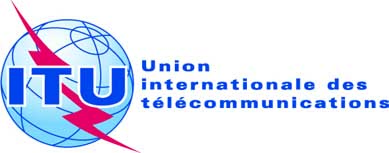 SÉANCE PLÉNIÈREAddendum 5 au
Document 24(Add.19)-F23 septembre 2019Original: anglaisPropositions communes de la Télécommunauté Asie-PacifiquePropositions communes de la Télécommunauté Asie-PacifiquePROPOSITIONS POUR LES TRAVAUX DE LA CONFÉRENCEPROPOSITIONS POUR LES TRAVAUX DE LA CONFÉRENCEPoint 7(E) de l'ordre du jourPoint 7(E) de l'ordre du jourDemande de conversion sans modification de l'allotissement initial avec zone de service nationaleDemande de conversion avec modification dans les limites de l'enveloppe de l'allotissement national avec zone de service nationaleDemande de conversion avec modification en dehors des limites de l'enveloppe de l'allotissement initial avec zone de service nationale Demande de conversion avec modification en dehors des limites de l'enveloppe de l'allotissement national avec zone de service supranationale Demande d'utilisation additionnelle avec zone de service nationaleDemande d'utilisation additionnelle avec zone de service supranationale et couverture mondiale**2012 1er trimestre + 2ème trimestre00003202012 3ème trimestre + 4ème trimestre10202232013 1er trimestre + 2ème trimestre10004272013 3ème trimestre + 4ème trimestre10000172014 1er trimestre + 2ème trimestre10002302014 3ème trimestre + 4ème trimestre00007202015 1er trimestre + 2ème trimestre00101302015 3ème trimestre + 4ème trimestre00000262016 1er trimestre + 2ème trimestre01000232016 3ème trimestre + 4ème trimestre00001242017 1er trimestre + 2ème trimestre00004342017 3ème trimestre + 4ème trimestre01000252018 1er trimestre + 2ème trimestre00006202018 3ème trimestre + 4ème trimestre0000010**	Fiches de notification en vue d'une utilisation additionnelle lorsque la zone de service et la couverture s'étendent au-delà du territoire de l'administration notificatrice.***	Le tableau ci-dessus doit être remplacé par celui fourni par le Bureau avant le début de la CMR-19.**	Fiches de notification en vue d'une utilisation additionnelle lorsque la zone de service et la couverture s'étendent au-delà du territoire de l'administration notificatrice.***	Le tableau ci-dessus doit être remplacé par celui fourni par le Bureau avant le début de la CMR-19.**	Fiches de notification en vue d'une utilisation additionnelle lorsque la zone de service et la couverture s'étendent au-delà du territoire de l'administration notificatrice.***	Le tableau ci-dessus doit être remplacé par celui fourni par le Bureau avant le début de la CMR-19.**	Fiches de notification en vue d'une utilisation additionnelle lorsque la zone de service et la couverture s'étendent au-delà du territoire de l'administration notificatrice.***	Le tableau ci-dessus doit être remplacé par celui fourni par le Bureau avant le début de la CMR-19.**	Fiches de notification en vue d'une utilisation additionnelle lorsque la zone de service et la couverture s'étendent au-delà du territoire de l'administration notificatrice.***	Le tableau ci-dessus doit être remplacé par celui fourni par le Bureau avant le début de la CMR-19.**	Fiches de notification en vue d'une utilisation additionnelle lorsque la zone de service et la couverture s'étendent au-delà du territoire de l'administration notificatrice.***	Le tableau ci-dessus doit être remplacé par celui fourni par le Bureau avant le début de la CMR-19.**	Fiches de notification en vue d'une utilisation additionnelle lorsque la zone de service et la couverture s'étendent au-delà du territoire de l'administration notificatrice.***	Le tableau ci-dessus doit être remplacé par celui fourni par le Bureau avant le début de la CMR-19.θ≤0,09−240,5dB(W/(m2 ∙ Hz))0,09<θ≤3−240,5 + 20log(θ/0,09)dB(W/(m2 ∙ Hz))3<θ≤5,5−216,8 + 0,75 ∙ θ2dB(W/(m2 ∙ Hz))5,5<θ≤7−193,8 + 25log(θ/5,6)dB(W/(m2 ∙ Hz))θ≤0,05−235,0dB(W/(m2 ∙ Hz))0,05<θ≤3−235,0 + 20log(θ/0,05)dB(W/(m2 ∙ Hz))3<θ≤5−207,9 + 0,95 ∙ θ2dB(W/(m2 ∙ Hz))5<θ≤6−184,2 + 25log(θ/5)(dBW/m2 ∙ Hz)Réseau notifiéAllotissements ou assignations à protégerCritères de protectionAssignation pour laquelle la procédure spéciale est appliquéeAllotissement figurant dans le PlanAnnexe 4Assignation pour laquelle la procédure spéciale est appliquéeAssignation résultant de la conversion d'un allotissement sans modification Annexe 4Assignation pour laquelle la procédure spéciale est appliquéeAssignation résultant de la conversion d'un allotissement avec modification dans les limites de l'enveloppe de l'allotissementAnnexe 4Assignation pour laquelle la procédure spéciale est appliquéeAssignation résultant de la conversion d'un allotissement avec modification en dehors des limites de l'enveloppe de l'allotissement et avec application de la procédure spécialeAnnexe 4Assignation pour laquelle la procédure spéciale est appliquéeAssignation résultant de la conversion d'un allotissement avec modification en dehors des limites de l'enveloppe de l'allotissement et SANS application de la procédure spécialeNouveaux critèresAssignation pour laquelle la procédure spéciale est appliquéeAncien système existantNouveaux critèresAssignation pour laquelle la procédure spéciale est appliquéeSystème additionnel pour lequel la procédure spéciale a été appliquéeAnnexe 4Assignation pour laquelle la procédure spéciale est appliquéeSystème additionnel pour lequel la procédure spéciale N'A PAS été appliquéeNouveaux critèresAssignation pour laquelle la procédure spéciale est appliquéeDemande soumise au titre de l'Article 7, mais transférée au titre de l'Article 6Annexe 4Assignation pour laquelle la procédure spéciale est appliquéeNouvel allotissement dans le cadre de l'application du § 6.35Annexe 4Conversion de l'allotissement du nouveau système additionnel pour lequel la procédure spéciale N'A PAS été appliquéeTous/toutesAnnexe 4